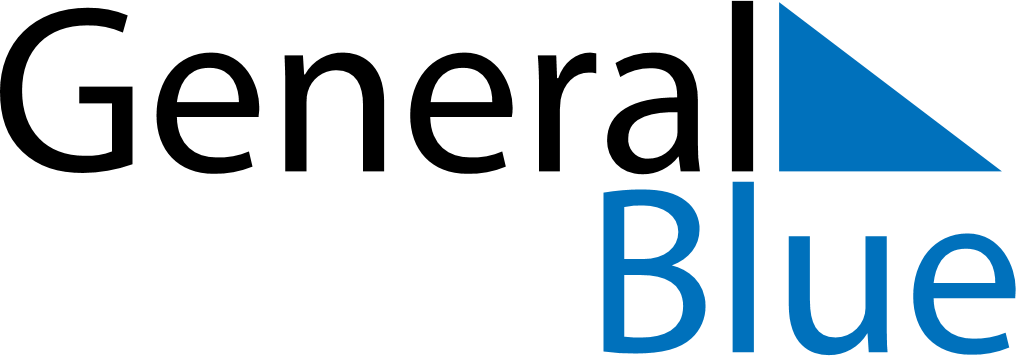 May 2024May 2024May 2024May 2024May 2024May 2024Faerjestaden, Kalmar, SwedenFaerjestaden, Kalmar, SwedenFaerjestaden, Kalmar, SwedenFaerjestaden, Kalmar, SwedenFaerjestaden, Kalmar, SwedenFaerjestaden, Kalmar, SwedenSunday Monday Tuesday Wednesday Thursday Friday Saturday 1 2 3 4 Sunrise: 5:07 AM Sunset: 8:35 PM Daylight: 15 hours and 28 minutes. Sunrise: 5:04 AM Sunset: 8:37 PM Daylight: 15 hours and 32 minutes. Sunrise: 5:02 AM Sunset: 8:39 PM Daylight: 15 hours and 37 minutes. Sunrise: 5:00 AM Sunset: 8:41 PM Daylight: 15 hours and 41 minutes. 5 6 7 8 9 10 11 Sunrise: 4:57 AM Sunset: 8:43 PM Daylight: 15 hours and 45 minutes. Sunrise: 4:55 AM Sunset: 8:45 PM Daylight: 15 hours and 50 minutes. Sunrise: 4:53 AM Sunset: 8:47 PM Daylight: 15 hours and 54 minutes. Sunrise: 4:51 AM Sunset: 8:49 PM Daylight: 15 hours and 58 minutes. Sunrise: 4:49 AM Sunset: 8:51 PM Daylight: 16 hours and 2 minutes. Sunrise: 4:47 AM Sunset: 8:53 PM Daylight: 16 hours and 6 minutes. Sunrise: 4:45 AM Sunset: 8:55 PM Daylight: 16 hours and 10 minutes. 12 13 14 15 16 17 18 Sunrise: 4:43 AM Sunset: 8:57 PM Daylight: 16 hours and 14 minutes. Sunrise: 4:41 AM Sunset: 8:59 PM Daylight: 16 hours and 18 minutes. Sunrise: 4:39 AM Sunset: 9:01 PM Daylight: 16 hours and 22 minutes. Sunrise: 4:37 AM Sunset: 9:03 PM Daylight: 16 hours and 26 minutes. Sunrise: 4:35 AM Sunset: 9:05 PM Daylight: 16 hours and 30 minutes. Sunrise: 4:33 AM Sunset: 9:07 PM Daylight: 16 hours and 34 minutes. Sunrise: 4:31 AM Sunset: 9:09 PM Daylight: 16 hours and 37 minutes. 19 20 21 22 23 24 25 Sunrise: 4:29 AM Sunset: 9:11 PM Daylight: 16 hours and 41 minutes. Sunrise: 4:28 AM Sunset: 9:13 PM Daylight: 16 hours and 44 minutes. Sunrise: 4:26 AM Sunset: 9:14 PM Daylight: 16 hours and 48 minutes. Sunrise: 4:24 AM Sunset: 9:16 PM Daylight: 16 hours and 51 minutes. Sunrise: 4:23 AM Sunset: 9:18 PM Daylight: 16 hours and 55 minutes. Sunrise: 4:21 AM Sunset: 9:20 PM Daylight: 16 hours and 58 minutes. Sunrise: 4:20 AM Sunset: 9:21 PM Daylight: 17 hours and 1 minute. 26 27 28 29 30 31 Sunrise: 4:18 AM Sunset: 9:23 PM Daylight: 17 hours and 4 minutes. Sunrise: 4:17 AM Sunset: 9:25 PM Daylight: 17 hours and 7 minutes. Sunrise: 4:16 AM Sunset: 9:26 PM Daylight: 17 hours and 10 minutes. Sunrise: 4:14 AM Sunset: 9:28 PM Daylight: 17 hours and 13 minutes. Sunrise: 4:13 AM Sunset: 9:29 PM Daylight: 17 hours and 16 minutes. Sunrise: 4:12 AM Sunset: 9:31 PM Daylight: 17 hours and 18 minutes. 